БОЙОРОК	                                                                   РАСПОРЯЖЕНИЕ15 май 2017 й.                          №   09                                       15 май 2017 г.О проведении специальной оценки условий труда и создании комиссии по проведению специальной оценки условий труда     В целях организации работы по проведению специальной оценки условий труда (далее СОУТ), в соответствии с требованиями положений Трудового Кодекса Российской Федерации, регламентирующих требования Охраны Труда, и в соответствии с Федеральным законом от 28.12.2013 г. № 426-ФЗ «О специальной оценке условий труда»:Создать комиссию по проведению СОУТ (далее Комиссия) в следующем составе: Председатель комиссии: Валиахметов Валерий Фагимович – Управляющий делами администрации.Члены комиссии: Муллабаева Альфия Караматовна – специалист 2 категории администрации сельского поселения.Насырова Залия Сагидулловна – специалист 2 категории администрации сельского поселения     2. Утвердить график проведения СОУТ (приложение 1).      3. Комиссии разработать и утвердить перечень рабочих мест, на которых будет проводиться специальная оценка условия труда.      4. Комиссии обеспечить предоставление необходимых материалов, с учетом конфиденциальности, а также обеспечить доступ специалистов испытательной лаборатории к рабочим местам для проведения необходимых исследований.      5. Выполнять мероприятия по проведению специальной оценке условий труда.      6. Осуществлять руководство и контроль проведения работы на всех ее этапах.      7. Председателю комиссии организовать, по мере необходимости, заседания комиссии, в целях своевременного устранения выявленных замечаний и приведения параметров опасных и вредных производственных факторов на рабочих местах в соответствии с требованиями ГОСТ, правил и норм по охране труда и другой нормативной документацией. 8. Контроль за выполнением настоящего распоряжения оставляю за собой. И.о Главы сельского поселения                                        В.Ф.Валиахметов Приложение № 1 к Распоряжению № 09 от 15.05.2017 г. График проведения работ по специальной оценке условий трудаПротокол № 1 заседания комиссии по проведению специальной оценки условий труда в СП Миякибашевский сельсовет с. Анясево                                                                                  «15» мая 2017 г.Присутствовали:Председатель комиссии: Валиахметов Валерий Фагимович – управляющий делами администрации.Члены комиссии: Муллабаева Альфия Караматовна – специалист 2 категории администрации сельского поселения.Насырова Залия Сагидулловна – специалист 2 категории администрации сельского поселенияПрисутствовали: глава сельского поселения – Р.А. Аминев                                представитель ООО «Центр Экспертиз» Повестка дня:1. О первоочередных мерах по проведению СОУТ в организации. Информация Председателя комиссии.2. О подготовке Графика проведения СОУТ. Информация заместителя Председателя комиссии.Слушали: Главу СП Миякибашевский сельсовет Аминева Р.А.: В целях обеспечения безопасности условий труда в администрации необходимо провести специальную оценку условий труда. Исполнителем работ предложил ООО «Центр Экспертиз»Решили: Информацию «О первоочередных мерах по проведению СОУТ в организации» с замечаниями и предложениями принять к исполнениюЗаключить договор на проведение исследовательских работ по проведению специальной оценки условий труда с ООО «Центр Экспертиз»График проведения СОУТ согласовать без замечаний и предложений. Подготовленный График проведения СОУТ передать руководителю организации на утверждение.(за_3_, против__0_, воздерж._0__)Председатель комиссии                                             В.Ф. ВалиахметовСекретарь комиссии                                                   А.К. МуллабаеваБАШKОРТОСТАН РЕСПУБЛИКАҺЫМИӘКӘ РАЙОНЫ МУНИЦИПАЛЬ РАЙОНЫНЫҢ МИӘКӘБАШ АУЫЛСОВЕТЫ АУЫЛ БИЛӘМӘҺЕХАКИМИӘТЕ 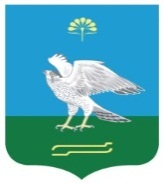 АДМИНИСТРАЦИЯ СЕЛЬСКОГО ПОСЕЛЕНИЯ МИЯКИБАШЕВСКИЙ СЕЛЬСОВЕТ МУНИЦИПАЛЬНОГО РАЙОНА МИЯКИНСКИЙ РАЙОН РЕСПУБЛИКИ БАШКОРТОСТАН№ п/пНаименование мероприятияСрок выполненияПримечание1Издание приказа о проведении специальной оценки условий труда с приложением графика проведения работ10-15.05.20172Формирование Перечня рабочих мест с выделением аналогичных по характеру выполняемых работ и условиям труда01-10.10.20173Проведение инструментальных замеров и оценок10-24.10.20174Оформление материалов и передача их членам комиссии24.10.2017-12.11.20175Заседание комиссии по окончании специальной оценки условий труда на предприятии по рассмотрению и утверждению плана мероприятий по улучшении условий труда.13.11.20176Издание распоряжения по завершении СОУТ13-19.11.2017 